Anexo XII – Folheto sugestivo para as instituições de ensino divulgarem o NAF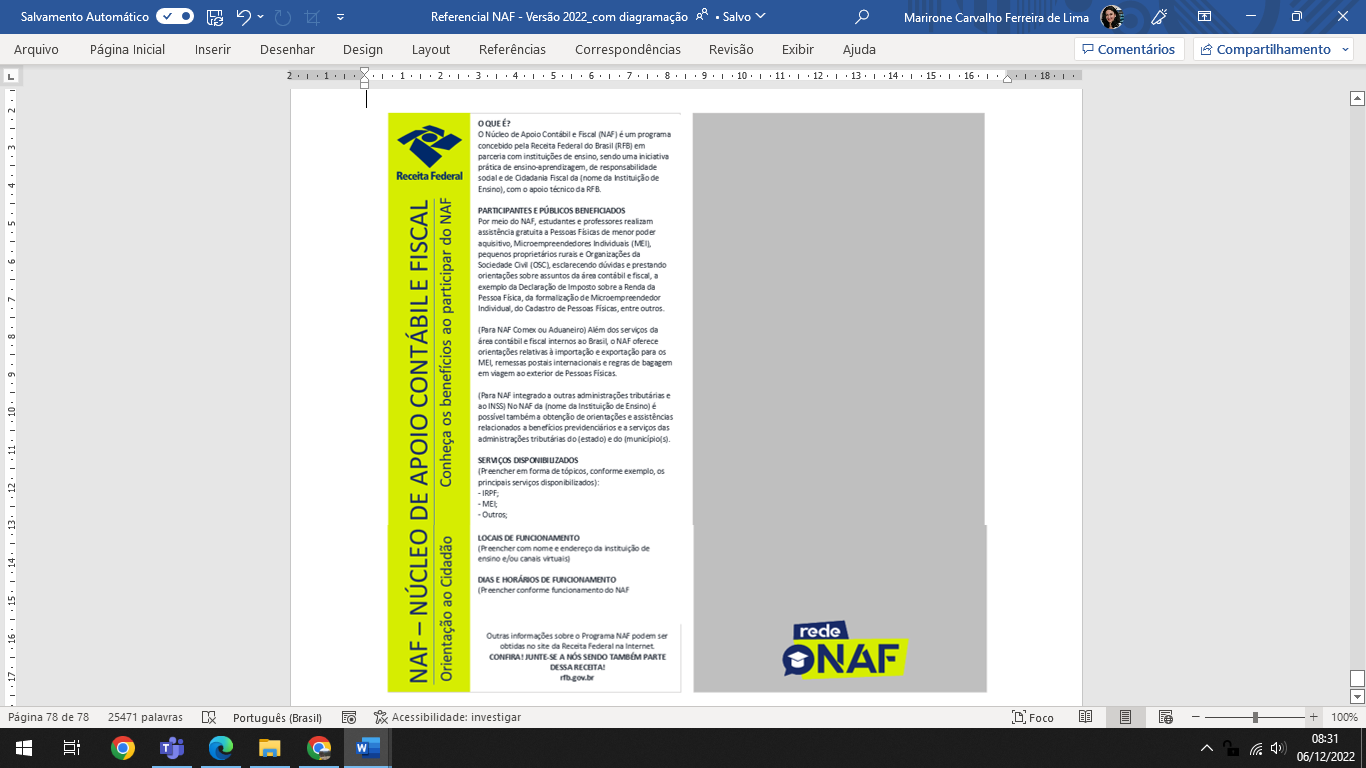 